Remove the veil:2 Corinthians 3:12-18 (NLT)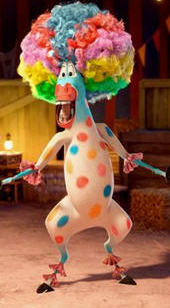 We have seen Jesus so the veil is removed.Because of sin we start to veil our faces with other things.It can feel like a safe place but ends up being very unstableWe need to make sure that we don’t veil ourselves and by doing that veiling the glory of God inside each of usDon’t be Demas2 Timothy 4:1010 Demas has deserted me because he loves the things of this life and has gone to Thessalonica.Don’t be Demas!Don’t get caught up in the hype, don’t fall in love with the result of our work because you will only get let down“We need to be focused on Jesus and what He is going to do this week”Willing to take a supporting role in an epic storyRomans 16:1-27Everyone here has a different set of skillsWe don’t need 90 BensWe need 90 individuals united for one cause, which is JesusWe need to show kids Jesus, and they will respond in different ways, so if we are not true to ourselves we are potentially robbing these kids an opportunity to see Jesus by putting up a veil and being true to who we are.Notes: